INGLÉS 6° A TTDIAGNOSTIC PERIOD 6TH FORMFamilias: Les envío el siguiente material para poder trabajar estos días en casa, si no tienen impresora en casa pueden copiar las actividades o directamente las respuestas en la carpeta y al retorno las corregimos juntos.Cariños . Miss.Dani EXERCISE 1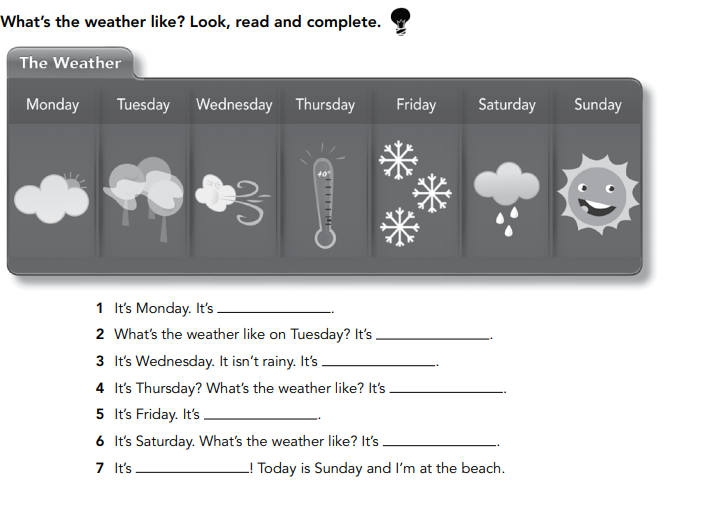 EXERCISE 2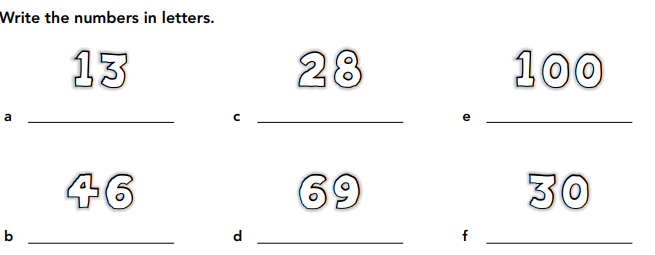 EXERCISE 3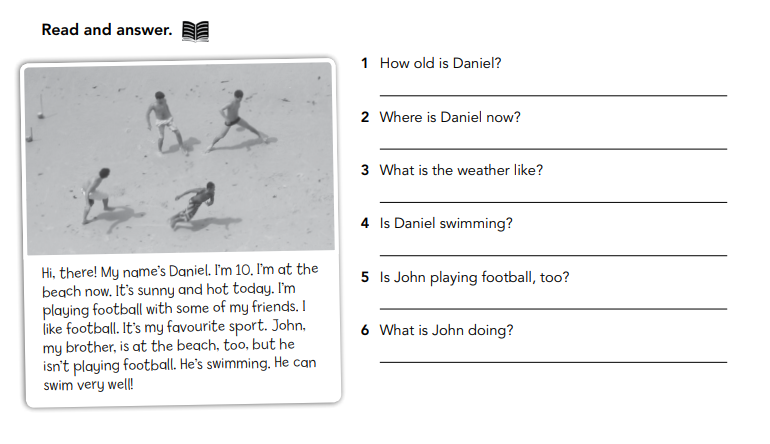 En el siguiente link les dejo un juego para practicar la hora en inglés.  Para jugar deben escuchar el audio de la hora hacer   click en la forma escrita y luego click  en el reloj que corresponda.  Al final hagan click en FINISH y les va a dar las respuestas. GOOD LUCK!https://learnenglishkids.britishcouncil.org/word-games/time